 AAS in Nursing Program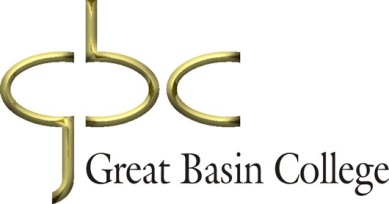 End of Semester Course ReportCourse Number and Name :    NURS 135: Fundamental Concepts in Nursing 		Year / Semester:       Course Faculty (include any adjunct faculty utilizedCOURSE STATISTICSTheory Ratio       Clinical Ratio    Simulation Ratio   	 (Student to faculty ratios: Please use the number of students at the beginning of the semester for these.)Final Theory Outcomes:Percent Passed:   Percent Failed:      Range of Scores:  Final Clinical Outcomes:Percent Satisfactory:       Percent Unsatisfactory:   Course Attrition:Beginning number of students: 37  			Withdrawals:   	3 (within the first 3 weeks of the semester)					Incompletes (with expected date of completion):  	Dosage Calculation Test:First attempt pass 			Second attempt pass			Third attempt pass			A & P committee recommendation:	Course OverviewATI Tools/Materials:Brief synopsis of how ATI tools and/or materials were used in the course:  Any issues identified (i.e. are group scores higher or lower than previous semesters).Course Exams:Only minor changes to Exam #1 and Exam #2 were made based on the previous year’s test blueprints.Any adjustments that may need to be done in course exams related to percentage distribution of NCLEX categories, cognitive level, and nursing process. (Please see test blueprints and allotted percentages of item categories)THEORY EVALUATIONTextbooks used and evaluation of each:Weekly content: Special Experiences related to student learning outcomes and competencies:Teaching Methods:CLINICAL EVALUATIONClinical Site Evaluation - Include EBP, Patient Health & Safety and ANA Standards(Please list strengths and/or limitations specific to each site)Challenge course – strengths: promoted teambuilding, collaboration and critical thinking among students from all three centers.  Face-to face meeting of all students established a cohesiveness of the class.  All students participated in this clinical activing on the Elko campus.  Limitations: extended travel time for Pahrump students and long day for Winnemucca students with traveling back and forth in one day. Two students in Pahrump (25%), two students in Elko (10.5%) and 3 students in Winnemucca (42%) disagreed or strongly disagreed that the challenge course activity contributed to meeting the outcomes for the course.  One student in Pahrump stated they appreciated meeting everyone in person; however, it was an “extremely packed weekend with all of the driving at the very beginning of the semester when our schedules are already super chaotic.” One student in Winnemucca stated they did not like the challenge course and another student in Winnemucca commented that it was a long day.  No comments in Elko were made regarding the challenge course.  Skills lab: Eliminated the video-based checkoffs based on last year’s evaluation/ course report.  Developed written skills lab guidelines for instructors to follow to promote lab organization and cohesiveness.  The guidelines outlined lab sessions (practice, and checkoff) with time frames, stations, equipment, instructor expectations, and student evaluation for each lab session. These helped all faculty remain consistent and particularly assisted new faculty.  Strengths: ample opportunity for student practice of most skills with scheduled practice days and “open lab” days.  Sufficient supplies for each student to complete skills, available instructors, and most students well prepared for clinical lab time.  Having students complete the ATI modules before scheduled practice continued to work well to promote preparedness.  Weakness: Some students needed to be redirected from watching ATI videos and sitting and reviewing skills checklists rather than practicing hands on.  Instructors should continue to reinforce pre-work and using valuable time in lab. Simulation: Three total simulations.  All simulation scenarios continue to be appropriate for the course and student level.  Students were prepared for simulation and overall did well.  There was a technical difficulty with one of the manikins (Sim Man) in Winnemucca, but another manikin (Lucina) was able to be used.  Laerdal Tech support assisted with SimMan, who was fixed for the next simulation.  Elko:Clinical time was held at Northeastern Nevada Regional Hospital (Med-Surg, Cardiopulmonary, Drive-by Flu clinic) and Highland Manor.  The students were very well received by staff and had positive learning experiences in all departments. Staff were particularly supportive of student learning during the drive-by flu clinic which gave students a unique opportunity to work with the public at large. 100% of students agreed or strongly agreed that NNRH and Highland Manor provided a supportive learning environment. 95% of students agreed or strongly agreed that NNRH and Highland Manor adhered to best practices. 95% of students agreed or strongly agreed that clinical should be continued at NNRH and Highland Manor. The majority of students stated clinical was valuable and provided opportunities for learning.  Three students stated staff at NNRH were great and helpful; however, one student stated they felt a nurse was not competent and ignored a patient, another student stated nurses delegated CNA work to the students and were not helpful answering questions, another student stated nurses did not seem willing to help students and was concerned about medication errors, and one student stated tension between departments and rudeness between instructors and staff nurses.  Will continue with regular meetings between GBC faculty and hospital directors and nurses to ensure a good relationship between students, instructors, and NNRH staff.  WMCA - HGH – Winnemucca: Clinical time was held at Humboldt General Hospital (Harmony Manor, Med/Surg, Cardiopulmonary).  The students were very well received by staff and had a positive learning experience in all departments. 100% of students agreed that HGH and Harmony Manor provided a supportive learning environment and that clinical should be continued at HGH.  One student disagreed that clinical should be continued at Harmony Manor.  Although, all students agreed that Harmony Manor provided a supportive learning environment one student stated “some staff from Harmony Manor was not very supportive for student nurse in learning and helping patients.”  All other written feedback was positive about their clinical experiences.  Pahrump:  Desert View Hospital was the primary site for clinical rotation on the medical/surgical/telemetry floor and with the respiratory therapist for a cardiopulmonary rotation.  The students documented on the computer and gained expertise with a supportive staff and administration. The Nye County Coalition partnered with the students to give immunizations to the indigent, uninsured and under-insured at a Remote Area Medical event.  The students worked closely there under the supervision of the Immunize Nevada Team.  Also, the Senior Center welcomed the students for an opportunity to each assess 2 seniors, which was a valuable learning experience.  100% of students agreed or strongly agreed to continue clinical rotations at DVH, the senior center, and the RAM clinic and that each provided a supportive learning environment.  One student stated DVH did not consistently adhere to best practices.  Briefly describe any concern(s) regarding clinical site(s) used.Clinical changes and reason(s):Special Experiences related to student learning outcomes and competencies:	Drive-by flu health fair/ clinic with NNRH (Elko students)	Flu pod at the RAM clinic in Pahrump (Pahrump students) Teaching MethodsFULL COURSE OVERVIEWWhat worked well and reason(s):TBL worked well.  Students were assigned into groups mixing of sites Elko and Pahrump students, Elko and Winnemucca students, and Winnemucca and Pahrump students.  All scratch cards were located in Elko or Winnemucca, which made for easy entry of grades.  Students had some technical difficulties occasionally, but the vast majority of the time were able to connect using Cranium Café or Big Blue Button.  Students expressed they liked TBL and it helped them learn.  A different point allotment was used for TBLs along with a new Unsat policy for scoring below 76% on 3 TBL individual quizzes.  Students were given additional points added to their individual scores for collaborative contributions.  Scores for <76% after collaborative points were added were considered failed quiz attempts.  Taking scores after collaborative points were added assisted with student anxiety about quizzing.  Three Unsats were given for quizzing.  Adding the Unsat policy resulted in overall improvement in individual quiz scores from the year prior, while holding those accountable for very poor performance/ preparedness.  Adding points to the individual quiz decreased higher grades in quizzing (due to previous high point allotment for collaborative testing).  Quizzes remained as 10% of theory course. Collaborative quizzes were cloned in WebCampus so students could look at the questions online.  This worked well to eliminate paper trails and faxing between centers. Having three faculty involved with the theory assisted with overall course facilitation and timely feedback to students. Moved the enema/ specimen collection to earlier in the semester with a combined practice and checkoff worked well for both student and faculty time while still allowing students to practice and demonstrate performance of the skill.  Created faculty guidelines for the practice lab to assist with consistency in the labs at all three centers. The guidelines particularly assisted new faculty with setting up and preparing the lab environments.Created clinical faculty guidelines to outline faculty expectations before, during, and post-clinical were helpful with faculty consistency due to multiple and new instructors teaching within the course. Anticipated ChangesRevise the Wellness Assignment Rubric for easier grading and submit into WebCampus.  Need to clarify student expectations for components within the assignment (particularly the assessment forms/worksheets).  The Wellness assignment due dates and EBP paper as well as instructors beginning to teach other courses during the 2nd 8 weeks of the semester was difficult to grade and provide timely feedback to students.  Look at the due dates for these assignments and theory content to try to space further apart.All assignments were changed to be due 3 days after the clinical rotation, which worked well.  However, the H1 instructions need to be updated to reflect this policy (was missed and students were able to submit after 1 week). Revise the challenge course (see above)Changes to weekly content and reason(s):Changes to point allocation and reason(s):Other changes and reason(s):Administrative:Syllabus has been saved to file.					The course was backed up on WebCampus.					Grades have been entered.									Grade book has been saved to file.							Student work samples have been filed in student file.				Student clinical care packets have been filed in student file.		Curriculum map has been updated with all changes madeand filed.							Integrated Concepts Illustration has been updated withall changes made and filed. 						Test blueprint has been filed with course report.				Faculty Signature(s):	Date:			Directions: Complete and save in Dropbox/Nursing Shared Files/SPE/Course Reports along with syllabus, clinical schedule, grade book, curriculum map, integrated concepts illustration, and test blueprint.ATI Test UsedWhen test  used during semesterLearning Systems Fundamental Concepts : Practice 1& 2 and finalCMS Fundamentals Practice AssessmentATI Dosage CalculationSeptember 18thNurse’s Touch September 8th (Challenge Course)ATI Final Proctored ExamsAverage ScoresAverage ScoresAverage ScoresAverage ScoresCurrent Semester/ 2017PreviousSemester/2016Previous Semester /Previous Semester /% & # of Group Below Proficiency Level 103.0 (1)0% & # of Group at Proficiency Level 15.9 (2)12.1 (4)11.1 (3)% & # of Group at Proficiency Level 258.8 (20)69.7 (23)70.4 (19)% & # of Group at Proficiency Level 335.3 (12)15.2 (5)18.5 (5)Group Score:74.068.871.6Group Mean—National:63.163.163.1Group Mean –Program:62.762.762.7Institutional Benchmark:% of Group Meeting InstitutionalBenchmark:94.184.888.9Group Percentile Rank - National988695Group Percentile Rank - Program998897Thinking Skills Group ScoresFoundational Thinking87.971.583.2Clinical Judgment/Critical Thinking 71.270.067.7Priority Setting75.071.976.2Nursing Process Group ScoresAssessment67.170.874.6Analysis/Diagnosis74.375.871.4Planning71.871.269.4Implementation/Therapeutic Nursing75.867.973.1Evaluation76.170.964.4Major NCLEX  Content AreasManagement of Care81.374.180.5Safety and Infection Control82.479.670.0Health Promotion and Maintenance48.567.455.6Psychosocial Integrity88.239.471.3Basic Care and Comfort69.870.064.3Pharmacological and Parenteral Therapies74.073.775.3Reduction of Risk Potential71.982.877.8Physiological Adaptation58.137.168.5QSENSafety83.179.072.2.2.Patient-Centered Care74.269.372.8Evidence Based Practice61.063.665.5Informatics97.165.268.562.5Quality Improvement----55.0Teamwork and Collaboration80.973.794.4Course ExamAverage PercentageExam #1Exam #2